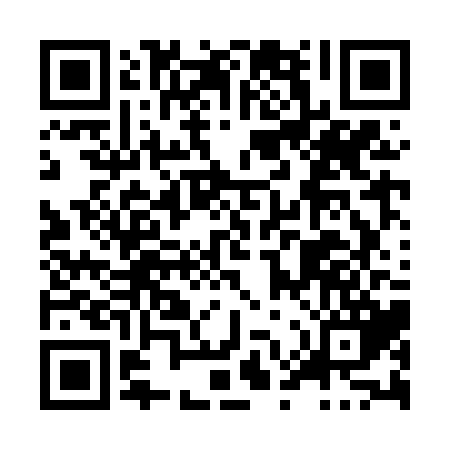 Prayer times for McMonagle Corner, New Brunswick, CanadaMon 1 Jul 2024 - Wed 31 Jul 2024High Latitude Method: Angle Based RulePrayer Calculation Method: Islamic Society of North AmericaAsar Calculation Method: HanafiPrayer times provided by https://www.salahtimes.comDateDayFajrSunriseDhuhrAsrMaghribIsha1Mon4:096:122:057:309:5712:002Tue4:106:132:057:309:5712:003Wed4:116:132:057:309:5611:594Thu4:126:142:057:309:5611:585Fri4:136:152:057:299:5611:576Sat4:146:162:067:299:5511:567Sun4:166:162:067:299:5511:558Mon4:176:172:067:299:5411:549Tue4:186:182:067:299:5411:5310Wed4:206:192:067:289:5311:5211Thu4:216:202:067:289:5311:5112Fri4:236:212:067:289:5211:4913Sat4:246:212:077:279:5111:4814Sun4:266:222:077:279:5011:4615Mon4:286:232:077:279:5011:4516Tue4:296:242:077:269:4911:4417Wed4:316:252:077:269:4811:4218Thu4:336:262:077:259:4711:4019Fri4:346:272:077:259:4611:3920Sat4:366:282:077:249:4511:3721Sun4:386:302:077:249:4411:3522Mon4:406:312:077:239:4311:3423Tue4:416:322:077:239:4211:3224Wed4:436:332:077:229:4111:3025Thu4:456:342:077:219:4011:2826Fri4:476:352:077:219:3911:2627Sat4:496:362:077:209:3711:2528Sun4:516:382:077:199:3611:2329Mon4:526:392:077:199:3511:2130Tue4:546:402:077:189:3411:1931Wed4:566:412:077:179:3211:17